  1.  Check service information for the specified procedure to follow when inspecting and                  replacing track bar and/or strut rods.  Describe the specified procedure.		_________________________________________________________________		_________________________________________________________________		_________________________________________________________________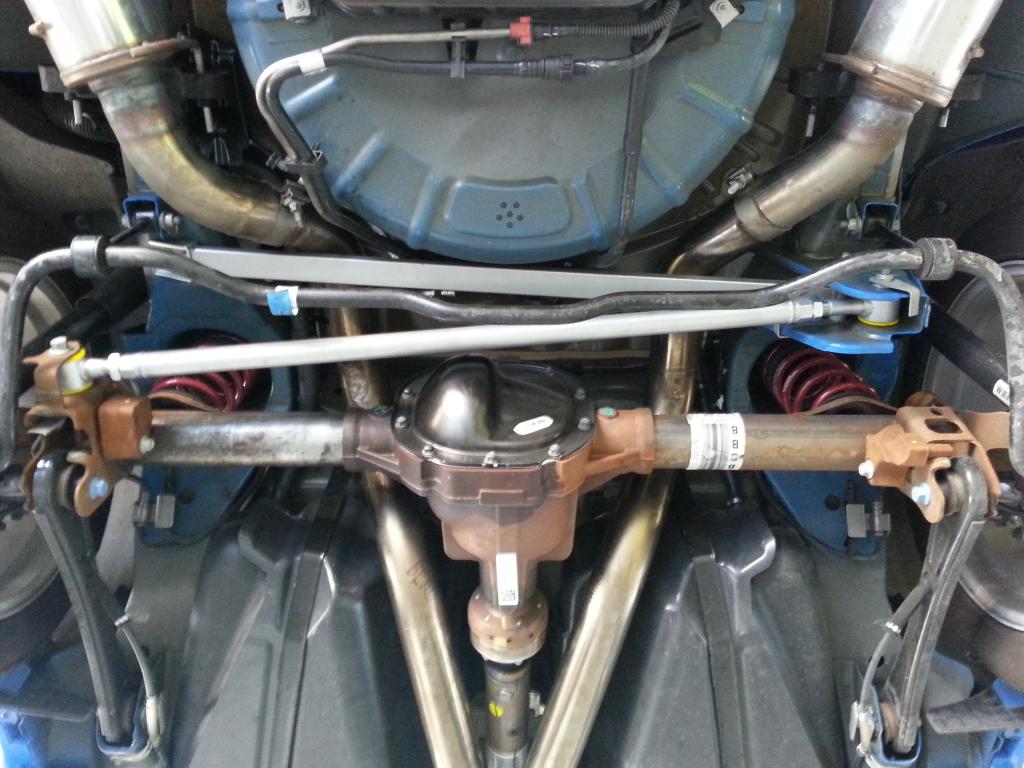   2.  Describe the location of the track bar (if equipped).  _________________________		________________________________________________________________		________________________________________________________________  3.  Describe the location of the strut rods/radius arms (if equipped). ________________		________________________________________________________________		________________________________________________________________